The Cup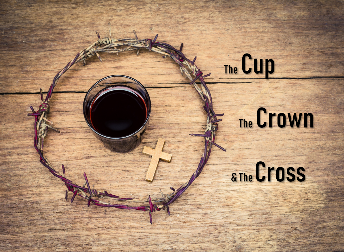 Luke 22:14-20Jeremiah 31:31-34March 15, 2020Luke 22:14-20  When the time came, Jesus and the apostles sat down together at the table.  15 Jesus said, "I have been very eager to eat this Passover meal with you before my suffering begins.  16 For I tell you now that I won't eat this meal again until its meaning is fulfilled in the Kingdom of God."  17 Then he took a cup of wine and gave thanks to God for it. Then he said, "Take this and share it among yourselves.  18 For I will not drink wine again until the Kingdom of God has come."  19 He took some bread and gave thanks to God for it. Then he broke it in pieces and gave it to the disciples, saying, "This is my body, which is given for you. Do this to remember me."  20 After supper he took another cup of wine and said, "This cup is the new covenant between God and his people-- an agreement confirmed with my blood, which is poured out as a sacrifice for you.Genesis 9:8-11  Then God told Noah and his sons,  9 "I hereby confirm my covenant with you and your descendants,  10 and with all the animals that were on the boat with you-- the birds, the livestock, and all the wild animals-- every living creature on earth.  11 Yes, I am confirming my covenant with you. Never again will floodwaters kill all living creatures; never again will a flood destroy the earth."Genesis 15:9-10  The LORD told him, "Bring me a three-year-old heifer, a three-year-old female goat, a three-year-old ram, a turtledove, and a young pigeon."  10 So Abram presented all these to him and killed them. Then he cut each animal down the middle and laid the halves side by side; he did not, however, cut the birds in half.Genesis 15:17-18  After the sun went down and darkness fell, Abram saw a smoking firepot and a flaming torch pass between the halves of the carcasses.  18 So the LORD made a covenant with Abram that day and said, "I have given this land to your descendants….”2 Samuel 7:16  Your house and your kingdom will continue before me for all time, and your throne will be secure forever.' "Jeremiah 31:31-34  "The day is coming," says the LORD, "when I will make a new covenant with the people of Israel and Judah.  32 This covenant will not be like the one I made with their ancestors when I took them by the hand and brought them out of the land of Egypt. They broke that covenant, though I loved them as a husband loves his wife," says the LORD.  33 "But this is the new covenant I will make with the people of Israel on that day," says the LORD. "I will put my instructions deep within them, and I will write them on their hearts. I will be their God, and they will be my people.  34 And they will not need to teach their neighbors, nor will they need to teach their relatives, saying, 'You should know the LORD.' For everyone, from the least to the greatest, will know me already," says the LORD. "And I will forgive their wickedness, and I will never again remember their sins."